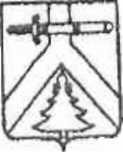 ИМИССКИЙ СЕЛЬСКИЙ СОВЕТ ДЕПУТАТОВ КУРАГИНСКОГО РАЙОНА КРАСНОЯРСКОГО КРАЯРЕШЕНИЕ05.05.2006г.	с.Имисское	№09-20-рО предельных размерах земельных участковНа основании ст. 33 Земельного Кодекса РФ и согласно сложившихся данных на территории поселения, Имисский сельский Совет депутатов РЕШИЛ:Решение сельского Совета депутатов от 26.11.2004г. №33-р «Об установлении предельных ' размеров земельных участков, предоставляемых гражданам для ведения личного подсобного хозяйства и индивидуального жилждного строительства» считать утратившим силу.Установить предельные размеры земельных участков, предоставляемых гражданам в собственность и аренду из находящихся в муниципальной собственности земельных участков для ведения личного подсобного хозяйства:Максимальные размеры — 4000гр$.м. Минимальные размеры -- 1000кв.м,3	Установить предельные размеры земельных участков, предоставляемых гражданам в аренду для индивидуального жилищного строительства из находящихся в муниципальной собственности земельных участков:Максимальные размеры — 2500кв.м. Минимальныефазмеры — 1000кв.м.4	Настоящее решение вступает в силу в день, следующий за днем опубликования в газете «Имисские зори»Глава сельсовета					Н.В.Бахметьева